Gold Sparks dla klasy IKryteria oceny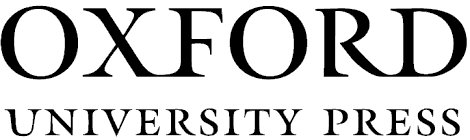 Hello!Hello!Hello!Hello!Hello!CEL KSZTAŁCENIA WG NOWEJ PODSTAWY PROGRAMOWEJOCENAOCENAOCENAOCENACEL KSZTAŁCENIA WG NOWEJ PODSTAWY PROGRAMOWEJBARDZO DOBRADOBRADOSTATECZNADOPUSZCZAJĄCAPrzedstawianie sięUczeń w sposób płynny przedstawia się z imienia, nie popełniając większych błędów.Uczeń przedstawia się z imienia, popełniając niewielkie błędy językowe, nie wpływające na zrozumienie wypowiedzi.Uczeń przedstawia się z imienia, popełniając błędy językowe, które w niewielkim stopniu wpływają na właściwe zrozumienie wypowiedzi.Uczeń przedstawia się z imienia, popełniając błędy językowe, które w znacznym stopniu wpływają na właściwe zrozumienie wypowiedzi.Uzyskiwanie informacjiUczeń w sposób płynny pyta o imię innych osób.Uczeń pyta o imię innych osób, popełniając drobne błędy językowe, nie wpływające na zrozumienie wypowiedzi.Uczeń pyta o imię innych osób, popełniając błędy językowe, które w niewielkim stopniu wpływają na właściwe zrozumienie wypowiedzi.Uczeń pyta o imię innych osób, popełniając błędy językowe, które w znacznym stopniu wpływają na właściwe zrozumienie wypowiedzi.Mówienie i reagowanieUczeń w sposób płynny i zrozumiały wita się i żegna oraz wykonuje proste polecenia wypowiedziane w języku angielskim.Uczeń wita się i żegna oraz wykonuje proste polecenia wypowiedziane w języku angielskim.Uczeń wita się i żegna oraz wykonuje proste polecenia wypowiedziane w języku angielskim, popełniając błędy językowe.Uczeń wykonuje proste polecenia.Gramatyka i słownictwoUczeń poprawnie stosuje poznane słownictwo i struktury z rozdziału Hello.Uczeń stosuje poznane słownictwo z rozdziału Hello, popełniając nieliczne błędy.Uczeń stosuje poznane słownictwo z rozdziału Hello, popełniając liczne błędy.Uczeń stosuje poznane słownictwo z rozdziału Hello, popełniając bardzo liczne błędy.UNIT 1UNIT 1UNIT 1UNIT 1UNIT 1CEL KSZTAŁCENIA WG NOWEJ PODSTAWY PROGRAMOWEJOCENAOCENAOCENAOCENACEL KSZTAŁCENIA WG NOWEJ PODSTAWY PROGRAMOWEJBARDZO DOBRADOBRADOSTATECZNADOPUSZCZAJĄCAOpis przedmiotówUczeń w sposób płynny opisuje zawartość wykonanego przez siebie koszyka z owocami, nie popełniając większych błędów.Uczeń opisuje zawartość wykonanego przez siebie koszyka z owocami, popełniając niewielkie błędy językowe.Uczeń opisuje zawartość wykonanego przez siebie koszyka z owocami, popełniając błędy językowe.Uczeń opisuje zawartość wykonanego przez siebie koszyka z owocami, popełniając bardzo duże błędy językowe.Zachowania społeczne i interakcjaUczeń wita się, żegna i przedstawia siebie, stosując właściwe formy grzecznościowe, nie popełniając większych błędów. Uczeń wita się, żegna i przedstawia siebie, stosując właściwe formy grzecznościowe i popełniając niewielkie błędy językowe.Uczeń wita się, żegna i przedstawia siebie, stosując częściowo odpowiednie formy grzecznościowe, popełniając błędy językowe, które wpływają na właściwe zrozumienie wypowiedzi.Uczeń wita się, żegna i przedstawia siebie, nie stosując właściwych form grzecznościowych, popełniając duże błędy językowe.SłuchanieUczeń rozumie proste oraz bardziej złożone polecenia nauczyciela i właściwie na nie reaguje, wskazuje właściwe elementy obrazków podczas słuchania nagrań, wykonuje odpowiednie gesty towarzyszące piosenkom z rozdziału 1, rozumie i odgrywa słuchaną historyjkę obrazkową za pomocą gestów, nie popełniając błędów.Uczeń rozumie proste polecenia nauczyciela i właściwie na nie reaguje, wskazuje odpowiednie elementy obrazków podczas słuchanych nagrań, wykonuje w większości właściwe gesty towarzyszące piosenkom z rozdziału 1, w większości rozumie i odgrywa słuchaną historyjkę obrazkową za pomocą gestów, popełniając niewielkie błędy.Uczeń rozumie proste polecenia nauczyciela i próbuje na nie reagować, wskazuje część elementów obrazków podczas słuchanych nagrań, wykonuje niektóre gesty towarzyszące piosenkom z rozdziału 1, częściowo rozumie słuchaną historyjkę obrazkową.Uczeń rozumie niektóre proste polecenia nauczyciela i rzadko na nie reaguje, w większości błędnie wskazuje elementy obrazków podczas słuchanych nagrań, sporadycznie wykonuje niektóre gesty towarzyszące piosenkom z rozdziału 1, popełniając bardzo dużo błędów, nie rozumie większości nagrań i historyjki obrazkowej.Uzyskiwanie informacjiUczeń w sposób płynny pyta i prosi o informacje związane z imieniem, liczbą różnych przedmiotów i owoców.Uczeń udziela, pyta i prosi o informacje związane z z imieniem, liczbą różnych przedmiotów i owoców, popełniając drobne błędy językowe, nie wpływające na zrozumienie wypowiedzi.Uczeń udziela, pyta i prosi o informacje związane z imieniem, liczbą różnych przedmiotów i owoców, popełniając liczne błędy językowe.Uczeń bardzo rzadko pyta i prosi o informacje związane z imieniem, liczbą różnych przedmiotów i owoców, popełniając poważne błędy językowe, nie pozwalające na zrozumienie wypowiedzi.Mówienie i reagowanieUczeń w sposób zrozumiały odpowiada na pytania nauczyciela dotyczące bieżącego materiału, śpiewa piosenki samodzielnie lub z nagraniem i recytuje rymowanki, zachowując prawidłową wymowę i rytm.Uczeń w sposób w miarę zrozumiały odpowiada na pytania nauczyciela dotyczące bieżącego materiału, śpiewa piosenki z nagraniem i recytuje rymowanki, zachowując w miarę prawidłową wymowę i rytm. Uczeń odpowiada na pytania nauczyciela dotyczące bieżącego materiału, popełniając dość dużo błędów, stara się śpiewać piosenki z nagraniem i recytować rymowanki.Uczeń usiłuje odpowiadać na niektóre pytania nauczyciela dotyczące bieżącego materiału, próbuje śpiewać piosenki i recytować rymowanki, popełniając bardzo dużo błędów.Gramatyka i słownictwoUczeń poprawnie stosuje poznane słownictwo z rozdziału 1, regularną liczbę mnogą rzeczowników.Uczeń stosuje poznane słownictwo z rozdziału 1, regularną liczbę mnogą rzeczowników, popełniając nieliczne błędy.Uczeń stosuje poznane słownictwo z rozdziału 1, regularną liczbę mnogą rzeczowników, popełniając liczne błędy.Uczeń stara się stosować poznane słownictwo z rozdziału 1, regularną liczbę mnogą rzeczowników, popełniając bardzo liczne błędy.UNIT 2UNIT 2UNIT 2UNIT 2UNIT 2CEL KSZTAŁCENIA WG NOWEJ PODSTAWY PROGRAMOWEJOCENAOCENAOCENAOCENACEL KSZTAŁCENIA WG NOWEJ PODSTAWY PROGRAMOWEJBARDZO DOBRADOBRADOSTATECZNADOPUSZCZAJĄCAOpis przedmiotówUczeń w sposób płynny opisuje kolor różnych przedmiotów.Uczeń opisuje kolor różnych przedmiotów, nie popełniając poważnych błędów, wpływających na zrozumienie wypowiedzi. Uczeń opisuje kolor różnych przedmiotów, popełniając błędy językowe, które w niewielkim stopniu wpływają na właściwe zrozumienie wypowiedzi.Uczeń opisuje kolor różnych przedmiotów., popełniając błędy językowe, które w znacznym stopniu wpływają na właściwe zrozumienie wypowiedzi.Mówienie i reagowanieUczeń w sposób zrozumiały odpowiada na pytania nauczyciela dotyczące bieżącego materiału, śpiewa piosenki samodzielnie lub z nagraniem i recytuje rymowanki, zachowując prawidłową wymowę i rytm.Uczeń w sposób w miarę zrozumiały odpowiada na pytania nauczyciela dotyczące bieżącego materiału, śpiewa piosenki z nagraniem i recytuje rymowanki, zachowując w miarę prawidłową wymowę i rytm. Uczeń odpowiada na pytania nauczyciela dotyczące bieżącego materiału, popełniając dość dużo błędów, stara się śpiewać piosenki z nagraniem i recytować rymowanki.Uczeń usiłuje odpowiadać na niektóre pytania nauczyciela dotyczące bieżącego materiału, próbuje śpiewać piosenki i recytować rymowanki, popełniając bardzo dużo błędów.SłuchanieUczeń rozumie proste oraz bardziej złożone polecenia nauczyciela i właściwie na nie reaguje, wskazuje właściwe elementy obrazków podczas słuchania nagrań, wykonuje odpowiednie gesty towarzyszące piosenkom z rozdziału 2, rozumie i odgrywa słuchaną historyjkę obrazkową za pomocą gestów, nie popełniając błędów.Uczeń rozumie proste polecenia nauczyciela i właściwie na nie reaguje, wskazuje odpowiednie elementy obrazków podczas słuchanych nagrań, wykonuje w większości właściwe gesty towarzyszące piosenkom z rozdziału 2, w większości rozumie i odgrywa słuchaną historyjkę obrazkową za pomocą gestów, popełniając niewielkie błędy.Uczeń rozumie proste polecenia nauczyciela i próbuje na nie reagować, wskazuje część elementów obrazków podczas słuchanych nagrań, wykonuje niektóre gesty towarzyszące piosenkom z rozdziału 2, częściowo rozumie słuchaną historyjkę obrazkową.Uczeń rozumie niektóre proste polecenia nauczyciela i rzadko na nie reaguje, w większości błędnie wskazuje elementy obrazków podczas słuchanych nagrań, sporadycznie wykonuje niektóre gesty towarzyszące piosenkom z rozdziału 2, popełniając bardzo dużo błędów, nie rozumie większości nagrań i historyjki obrazkowej.PorównywanieUczeń w sposób płynny porównuje kolory i liczbę przedmiotów na obrazkach, nie popełniając większych błędów.Uczeń porównuje kolory i liczbę przedmiotów na obrazkach, popełniając niewielkie błędy językowe, nie wpływające na zrozumienie wypowiedzi.Uczeń porównuje kolory i liczbę przedmiotów na obrazkach, popełniając błędy językowe, które w niewielkim stopniu wpływają na właściwe zrozumienie wypowiedzi.Uczeń porównuje kolory i liczbę przedmiotów na obrazkach, popełniając błędy językowe, które w znacznym stopniu wpływają na właściwe zrozumienie wypowiedzi.Uzyskiwanie informacjiUczeń w sposób płynny udziela, pyta i prosi o informacje związane z kolorem różnych przedmiotów.Uczeń udziela, pyta i prosi o informacje związane z kolorem różnych przedmiotów, popełniając drobne błędy językowe, nie wpływające na zrozumienie wypowiedzi.Uczeń udziela, pyta i prosi o informacje związane z kolorem różnych przedmiotów, popełniając błędy językowe, które w niewielkim stopniu wpływają na właściwe zrozumienie wypowiedzi.Uczeń udziela, pyta i prosi o informacje związane z kolorem różnych przedmiotów, popełniając błędy językowe, które w znacznym stopniu wpływają na właściwe zrozumienie wypowiedzi.Gramatyka i słownictwoUczeń poprawnie stosuje poznane słownictwo z rozdziału 2, w tym nazwy kolorów, liczebników 1-6, zabawek.Uczeń stosuje poznane słownictwo z rozdziału 2, w tym nazwy kolorów, liczebników 1-6, zabawek, popełniając nieliczne błędy.Uczeń stosuje poznane słownictwo z rozdziału 2, w tym nazwy kolorów, liczebników 1-6, zabawek, popełniając liczne błędy.Uczeń stosuje poznane słownictwo z rozdziału 2, w tym nazwy kolorów, liczebników 1-6, zabawek, popełniając bardzo liczne błędy.UNIT 3UNIT 3UNIT 3UNIT 3UNIT 3CEL KSZTAŁCENIA WG NOWEJ PODSTAWY PROGRAMOWEJOCENAOCENAOCENAOCENACEL KSZTAŁCENIA WG NOWEJ PODSTAWY PROGRAMOWEJBARDZO DOBRADOBRADOSTATECZNADOPUSZCZAJĄCAMówienie i reagowanieUczeń w sposób zrozumiały odpowiada na pytania nauczyciela dotyczące bieżącego materiału, śpiewa piosenki samodzielnie lub z nagraniem i recytuje rymowanki, zachowując prawidłową wymowę i rytm.Uczeń w sposób w miarę zrozumiały odpowiada na pytania nauczyciela dotyczące bieżącego materiału, śpiewa piosenki z nagraniem i recytuje rymowanki, zachowując w miarę prawidłową wymowę i rytm. Uczeń odpowiada na pytania nauczyciela dotyczące bieżącego materiału, popełniając dość dużo błędów, stara się śpiewać piosenki z nagraniem i recytować rymowanki.Uczeń usiłuje odpowiadać na niektóre pytania nauczyciela dotyczące bieżącego materiału, próbuje śpiewać piosenki i recytować rymowanki, popełniając bardzo dużo błędów.PorównywanieUczeń w sposób płynny porównuje kolory i liczbę przedmiotów na obrazkach, nie popełniając większych błędów.Uczeń porównuje kolory i liczbę przedmiotów na obrazkach, popełniając niewielkie błędy językowe, nie wpływające na zrozumienie wypowiedzi.Uczeń porównuje kolory i liczbę przedmiotów na obrazkach, popełniając błędy językowe, które w niewielkim stopniu wpływają na właściwe zrozumienie wypowiedzi.Uczeń porównuje kolory i liczbę przedmiotów na obrazkach, popełniając błędy językowe, które w znacznym stopniu wpływają na właściwe zrozumienie wypowiedzi.SłuchanieUczeń rozumie proste oraz bardziej złożone polecenia nauczyciela i właściwie na nie reaguje, wskazuje właściwe elementy obrazków podczas słuchania nagrań, wykonuje odpowiednie gesty towarzyszące piosenkom z rozdziału 3, rozumie i odgrywa słuchaną historyjkę obrazkową za pomocą gestów, nie popełniając błędów.Uczeń rozumie proste polecenia nauczyciela i właściwie na nie reaguje, wskazuje odpowiednie elementy obrazków podczas słuchanych nagrań, wykonuje w większości właściwe gesty towarzyszące piosenkom z rozdziału 3, w większości rozumie i odgrywa słuchaną historyjkę obrazkową za pomocą gestów, popełniając niewielkie błędy.Uczeń rozumie proste polecenia nauczyciela i próbuje na nie reagować, wskazuje część elementów obrazków podczas słuchanych nagrań, wykonuje niektóre gesty towarzyszące piosenkom z rozdziału 3, częściowo rozumie słuchaną historyjkę obrazkową.Uczeń rozumie niektóre proste polecenia nauczyciela i rzadko na nie reaguje, w większości błędnie wskazuje elementy obrazków podczas słuchanych nagrań, sporadycznie wykonuje niektóre gesty towarzyszące piosenkom z rozdziału 3, popełniając bardzo dużo błędów, nie rozumie większości nagrań i historyjki obrazkowej.Uzyskiwanie informacjiUczeń w sposób płynny udziela, pyta i prosi o informacje związane z kolorem, liczbą i nazwą przyborów szkolnych.Uczeń udziela, pyta i prosi o informacje związane z kolorem, liczbą i nazwą przyborów szkolnych, popełniając drobne błędy językowe, nie wpływające na zrozumienie wypowiedzi.Uczeń udziela, pyta i prosi o informacje związane z kolorem, liczbą i nazwą przyborów szkolnych, popełniając błędy językowe, które w niewielkim stopniu wpływają na właściwe zrozumienie wypowiedzi.Uczeń udziela, pyta i prosi o informacje związane z kolorem, liczbą i nazwą przyborów szkolnych, popełniając błędy językowe, które w znacznym stopniu wpływają na właściwe zrozumienie wypowiedzi.Gramatyka i słownictwoUczeń poprawnie stosuje poznane słownictwo z rozdziału 3, w tym nazwy przyborów szkolnych, kolorów, liczebniki 1-10, regularną liczbę mnogą rzeczowników.Uczeń stosuje poznane słownictwo z rozdziału 3, w tym nazwy przyborów szkolnych, kolorów, liczebniki 1-10, regularną liczbę mnogą rzeczowników, popełniając nieliczne błędy.Uczeń stosuje poznane słownictwo z rozdziału 3, w tym nazwy przyborów szkolnych, kolorów, liczebniki 1-10, regularną liczbę mnogą rzeczowników, popełniając liczne błędy.Uczeń stosuje poznane słownictwo z rozdziału 3, w tym nazwy przyborów szkolnych, kolorów, liczebniki 1-10, regularną liczbę mnogą rzeczowników, popełniając bardzo liczne błędy.UNIT 4UNIT 4UNIT 4UNIT 4UNIT 4CEL KSZTAŁCENIA WG NOWEJ PODSTAWY PROGRAMOWEJOCENAOCENAOCENAOCENACEL KSZTAŁCENIA WG NOWEJ PODSTAWY PROGRAMOWEJBARDZO DOBRADOBRADOSTATECZNADOPUSZCZAJĄCAMówienie i reagowanieUczeń podaje nazwy różnych części twarzy i ciała, uwzględniając ich liczbę przy opisie wyglądu potwora, śpiewa piosenki i recytuje wierszyki z rozdziału 4 z nagraniem lub samodzielnie, nie popełniając większych błędów. Uczeń podaje nazwy różnych części twarzy i ciała, śpiewa piosenki i recytuje wierszyki z rozdziału 4 z nagraniem, popełniając niewielkie błędy językowe, nie wpływające na zrozumienie wypowiedzi.Uczeń podaje nazwy pojedynczych części twarzy i ciała, próbuje śpiewać piosenki i recytować wierszyki z rozdziału 4 z nagraniem, popełniając błędy językowe, które wpływają na właściwe zrozumienie wypowiedzi.Uczeń podaje nazwy pojedynczych części twarzy i ciała, próbuje śpiewać piosenki i recytować wierszyki z rozdziału 4 z nagraniem, ale nie wkłada w to należytej staranności.SłuchanieUczeń rozumie proste oraz bardziej złożone polecenia nauczyciela i właściwie na nie reaguje, wskazuje właściwe elementy obrazków podczas słuchania nagrań, wykonuje odpowiednie gesty towarzyszące piosenkom z rozdziału 4, rozumie i odgrywa słuchaną historyjkę obrazkową za pomocą gestów, nie popełniając błędów.Uczeń rozumie proste polecenia nauczyciela i właściwie na nie reaguje, wskazuje odpowiednie elementy obrazków podczas słuchanych nagrań, wykonuje w większości właściwe gesty towarzyszące piosenkom z rozdziału 4, w większości rozumie i odgrywa słuchaną historyjkę obrazkową za pomocą gestów, popełniając niewielkie błędy.Uczeń rozumie proste polecenia nauczyciela i próbuje na nie reagować, wskazuje część elementów obrazków podczas słuchanych nagrań, wykonuje niektóre gesty towarzyszące piosenkom z rozdziału 4, częściowo rozumie słuchaną historyjkę obrazkową.Uczeń rozumie niektóre proste polecenia nauczyciela i rzadko na nie reaguje, w większości błędnie wskazuje elementy obrazków podczas słuchanych nagrań, sporadycznie wykonuje niektóre gesty towarzyszące piosenkom z rozdziału 4, popełniając bardzo dużo błędów, nie rozumie większości nagrań i historyjki obrazkowej.Czytanie i pisanie Uczeń bez większych problemów rozpoznaje formy pisane poznanych w rozdziale 4 wyrazów wspomaganych obrazkami i pisze po śladzie nazwy części twarzy i ciała, kolorów, nie popełniając większych błędów, zachowując odpowiednią staranność.Uczeń rozpoznaje większość form pisanych poznanych w rozdziale 4 wyrazów wspomaganych obrazkami i stara się pisać po śladzie nazwy części twarzy i ciała, kolorów, popełniając drobne błędy i zachowując staranność w miarę swoich możliwości.Uczeń rozpoznaje niektóre formy pisane pojedynczych wyrazów z rozdziału 4 wspomagane obrazkami i stara się pisać po śladzie nazwy części twarzy i ciała, kolorów, popełniając liczne błędy, nie zachowując właściwej staranności.Uczeń rozpoznaje pojedyncze formy pisane wyrazów z rozdziału 4, popełniając wielokrotnie błędy i nie stara się pisać po śladzie nazw części twarzy i ciała, kolorów lub robi to niechlujnie. Gramatyka i słownictwoUczeń poprawnie stosuje poznane słownictwo z rozdziału 4, w tym nazwy części twarzy i ciała, kolory, zwierząt.Uczeń stosuje poznane słownictwo z rozdziału 4, , w tym nazwy części twarzy i ciała, kolory, zwierząt, popełniając nieliczne błędy.Uczeń stosuje poznane słownictwo z rozdziału 4, , w tym nazwy części twarzy i ciała, kolory, zwierząt, popełniając liczne błędy.Uczeń stosuje poznane słownictwo z rozdziału 4, , w tym nazwy części twarzy i ciała, kolory, zwierząt, popełniając bardzo liczne błędy.UNIT 5UNIT 5UNIT 5UNIT 5UNIT 5CEL KSZTAŁCENIA WG NOWEJ PODSTAWY PROGRAMOWEJOCENAOCENAOCENAOCENACEL KSZTAŁCENIA WG NOWEJ PODSTAWY PROGRAMOWEJBARDZO DOBRADOBRADOSTATECZNADOPUSZCZAJĄCAMówienie i reagowanieUczeń wita się i żegna, śpiewa piosenki i recytuje wierszyki z rozdziału 5 z nagraniem lub samodzielnie, pyta o produkty spożywcze i podaje ich właściwe nazwy, pyta o upodobania żywieniowe i odpowiada na takie pytania, nie popełniając większych błędów. Uczeń wita się i żegna, śpiewa piosenki i recytuje wierszyki z rozdziału 5 z nagraniem, pyta o produkty spożywcze i podaje ich właściwe nazwy, pyta o upodobania żywieniowe i odpowiada na takie pytania, popełniając niewielkie błędy językowe, nie wpływające na zrozumienie wypowiedzi.Uczeń wita się i żegna, próbuje śpiewać piosenki i recytować wierszyki z rozdziału 5 z nagraniem, stara się przy pomocy nauczyciela nazywać produkty oraz pytać o upodobania żywieniowe i odpowiadać na takie pytania, popełniając błędy językowe, które wpływają na właściwe zrozumienie wypowiedzi.Uczeń wita się i żegna z pomocą nauczyciela, próbuje śpiewać piosenki i recytować wierszyki z rozdziału 5 z nagraniem, ale nie wkłada w to należytej staranności.SłuchanieUczeń rozumie proste oraz bardziej złożone polecenia nauczyciela i właściwie na nie reaguje, wskazuje właściwe elementy obrazków podczas słuchania nagrań, wykonuje odpowiednie gesty towarzyszące piosenkom z rozdziału 5, rozumie i odgrywa słuchaną historyjkę obrazkową oraz wykonuje zadania sprawdzające rozumienie słuchanych tekstów, nie popełniając większych błędów.Uczeń rozumie proste polecenia nauczyciela i właściwie na nie reaguje, wskazuje odpowiednie elementy obrazków podczas słuchanych nagrań, wykonuje w większości właściwe gesty towarzyszące piosenkom z rozdziału 5, w większości rozumie i odgrywa słuchaną historyjkę obrazkową oraz wykonuje zadania sprawdzające rozumienie słuchanych tekstów, popełniając niewielkie błędy.Uczeń rozumie proste polecenia nauczyciela i próbuje na nie reagować, wskazuje część elementów obrazków podczas słuchanych nagrań, wykonuje niektóre gesty towarzyszące piosenkom z rozdziału 5, częściowo rozumie słuchaną historyjkę obrazkową oraz wykonuje niektóre zadania sprawdzające rozumienie słuchanych tekstów.Uczeń rozumie niektóre proste polecenia nauczyciela i rzadko na nie reaguje, w większości błędnie wskazuje elementy obrazków podczas słuchanych nagrań, sporadycznie wykonuje niektóre gesty towarzyszące piosenkom z rozdziału 5, popełniając bardzo dużo błędów, nie rozumie większości nagrań i historyjki obrazkowej oraz próbuje wykonywać część zadań sprawdzających rozumienie słuchanych tekstów.Słownictwo i strukturyUczeń poprawnie wskazuje i nazywa produkty spożywcze, posługuje się strukturami językowymi z rozdziału 5, w tym, m.in. regularną liczbą mnogą rzeczowników, zdaniami twierdzącymi i przeczącymi I like/I don’t like, nie popełniając większych błędów.Uczeń w miarę poprawnie wskazuje i nazywa przedmioty znajdujące się w sali lekcyjnej i elementy przyrody związane z jesienią, posługuje się większością struktur językowych i z rozdziału 5, w tym, m.in. regularną liczbą mnogą rzeczowników, zdaniami twierdzącymi i przeczącymi I like/I don’t like, popełniając nieliczne błędy.Uczeń w miarę poprawnie wskazuje i nazywa przedmioty znajdujące się w sali lekcyjnej i elementy przyrody związane z jesienią przy pomocy nauczyciela, posługuje się częścią struktur językowych i z rozdziału 5, w tym, m.in. regularną liczbą mnogą rzeczowników, zdaniami twierdzącymi i przeczącymi I like/I don’t like, popełniając liczne błędy.Uczeń wskazuje pojedyncze przedmioty znajdujące się w sali lekcyjnej i elementy przyrody związane z jesienią, przy pomocy nauczyciela rozpoznaje część struktur językowych i z rozdziału 5, w tym, m.in. regularną liczbą mnogą rzeczowników, zdaniami twierdzącymi i przeczącymi I like/I don’t like.Czytanie i pisanie Uczeń bez większych problemów rozpoznaje formy pisane poznanych w rozdziale 5 wyrazów wspomaganych obrazkami i pisze po śladzie nazwy produktów spożywczych, nie popełniając większych błędów, zachowując odpowiednią staranność.Uczeń rozpoznaje większość form pisanych poznanych w rozdziale 5 wyrazów wspomaganych obrazkami i stara się pisać po śladzie nazwy produktów spożywczych, popełniając drobne błędy i zachowując staranność w miarę swoich możliwości.Uczeń rozpoznaje niektóre formy pisane pojedynczych wyrazów z rozdziału 5 wspomagane obrazkami i stara się pisać po śladzie nazwy produktów spożywczych, popełniając liczne błędy, nie zachowując właściwej staranności.Uczeń rozpoznaje pojedyncze formy pisane wyrazów z rozdziału 5, popełniając wielokrotnie błędy i nie stara się pisać po śladzie nazw produktów spożywczych lub robi to niechlujnie. UNIT 6UNIT 6UNIT 6UNIT 6UNIT 6CEL KSZTAŁCENIA WG NOWEJ PODSTAWY PROGRAMOWEJOCENAOCENAOCENAOCENACEL KSZTAŁCENIA WG NOWEJ PODSTAWY PROGRAMOWEJBARDZO DOBRADOBRADOSTATECZNADOPUSZCZAJĄCAMówienie i reagowanieUczeń wita się i żegna, śpiewa piosenki i recytuje wierszyki z rozdziału 6 z nagraniem lub samodzielnie, pyta o zwierzęta i podaje ich właściwe nazwy, nie popełniając większych błędów. Uczeń wita się i żegna, śpiewa piosenki i recytuje wierszyki z rozdziału 6 z nagraniem, pyta o zwierzęta i podaje ich właściwe nazwy, popełniając niewielkie błędy językowe, nie wpływające na zrozumienie wypowiedzi.Uczeń wita się i żegna, próbuje śpiewać piosenki i recytuje wierszyki z rozdziału 6 z nagraniem, stara się przy pomocy nauczyciela pytać o zwierzęta i podawać ich właściwe nazwy, popełniając błędy językowe, które wpływają na właściwe zrozumienie wypowiedzi.Uczeń wita się i żegna z pomocą nauczyciela, próbuje śpiewać piosenki i recytować wierszyki z rozdziału 6 z nagraniem, ale nie wkłada w to należytej staranności.SłuchanieUczeń rozumie proste oraz bardziej złożone polecenia nauczyciela i właściwie na nie reaguje, wskazuje właściwe elementy obrazków podczas słuchania nagrań, wykonuje odpowiednie gesty towarzyszące piosenkom z rozdziału 6, rozumie i odgrywa słuchaną historyjkę obrazkową oraz wykonuje zadania sprawdzające rozumienie słuchanych tekstów, nie popełniając większych błędów.Uczeń rozumie proste polecenia nauczyciela i właściwie na nie reaguje, wskazuje odpowiednie elementy obrazków podczas słuchanych nagrań, wykonuje w większości właściwe gesty towarzyszące piosenkom z rozdziału 6, w większości rozumie i odgrywa słuchaną historyjkę obrazkową oraz wykonuje zadania sprawdzające rozumienie słuchanych tekstów, popełniając niewielkie błędy.Uczeń rozumie proste polecenia nauczyciela i próbuje na nie reagować, wskazuje część elementów obrazków podczas słuchanych nagrań, wykonuje niektóre gesty towarzyszące piosenkom z rozdziału 6, częściowo rozumie słuchaną historyjkę obrazkową oraz wykonuje niektóre zadania sprawdzające rozumienie słuchanych tekstów.Uczeń rozumie niektóre proste polecenia nauczyciela i rzadko na nie reaguje, w większości błędnie wskazuje elementy obrazków podczas słuchanych nagrań, sporadycznie wykonuje niektóre gesty towarzyszące piosenkom z rozdziału 6, popełniając bardzo dużo błędów, nie rozumie większości nagrań i historyjki obrazkowej oraz próbuje wykonywać część zadań sprawdzających rozumienie słuchanych tekstów.Słownictwo i strukturyUczeń poprawnie wskazuje i nazywa poznane w rozdziale zwierzęta i kolory, posługuje się strukturami językowymi z rozdziału 6, nie popełniając większych błędów.Uczeń w miarę poprawnie wskazuje i nazywa poznane w rozdziale zwierzęta i kolory, posługuje się większością struktur językowych i z rozdziału 6, popełniając nieliczne błędy.Uczeń w miarę poprawnie wskazuje i nazywa poznane w rozdziale zwierzęta i kolory przy pomocy nauczyciela, posługuje się częścią struktur językowych i z rozdziału 6, popełniając liczne błędy.Uczeń wskazuje pojedyncze poznane w rozdziale zwierzęta i kolory, przy pomocy nauczyciela rozpoznaje część struktur językowych i z rozdziału 6.Czytanie i pisanie Uczeń bez większych problemów rozpoznaje formy pisane poznanych w rozdziale 6 wyrazów wspomaganych obrazkami i pisze po śladzie nazwy zwierząt, kolorów, podpisuje części ciała zwierząt, nie popełniając większych błędów, zachowując odpowiednią staranność.Uczeń rozpoznaje większość form pisanych poznanych w rozdziale 6 wyrazów wspomaganych obrazkami i stara się pisać po śladzie nazwy pomieszczeń i członków rodziny, popełniając drobne błędy i zachowując staranność w miarę swoich możliwości.Uczeń rozpoznaje niektóre formy pisane pojedynczych wyrazów z rozdziału 6 wspomagane obrazkami i stara się pisać po śladzie nazwy zwierząt, kolorów, popełniając liczne błędy, nie zachowując właściwej staranności.Uczeń rozpoznaje pojedyncze formy pisane wyrazów z rozdziału 6, popełniając wielokrotnie błędy i nie stara się pisać po śladzie nazw zwierząt, kolorów lub robi to niechlujnie. 